Приложение 4Уважаемые господа!Сафоновский район расположен в центральной части Смоленской области. Административным центром районного муниципального образования является город Сафоново.Общая площадь муниципального образования составляет 225,8 тыс. га. Средние размеры в направлении восток-запад – 56 км, север-юг – 40 км.Город Сафоново находится на железнодорожной магистрали Москва – Минск в 102 километрах к востоку от города Смоленска.На территории района имеются искусственные водоемы общей площадью 314 га, под естественными водоемами 82 га.Преобладающими почвами на территории района являются: дерново-слабо-средне-сильно подзолистые суглинистые на глинах и суглинках.Производство местных строительных материалов является базовой для развития большинства отраслей и основывается прежде всего на использовании общераспространенных полезных ископаемых для производства керамзита и кирпича (песков, песчано-гравийных смесей, глин и суглинков). На территории Сафоновского района расположен самый крупный торфяник– Голубьев Мох в пойме р. Дымка.В состав муниципального образования «Сафоновский район» Смоленской области входят:-городское поселение - 1 (г. Сафоново);-сельские поселения - 12 (в том числе: Барановское, Беленинское, Вадинское, Вышегорское, Зимницкое, Издешковское, Казулинское, Николо-Погореловское, Прудковское, Пушкинское, Рыбковское, Старосельское).Сельских населенных пунктов-227.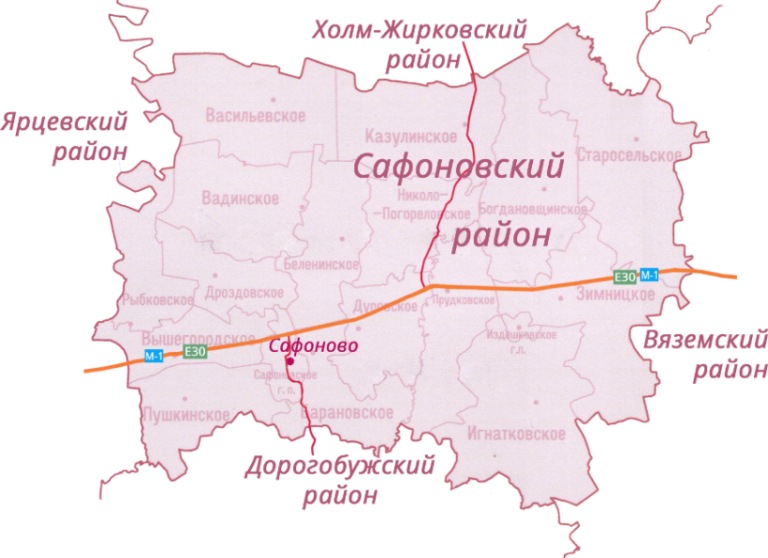 Площадка № 67-17-29Площадка № 67-17-29Площадка № 67-17-29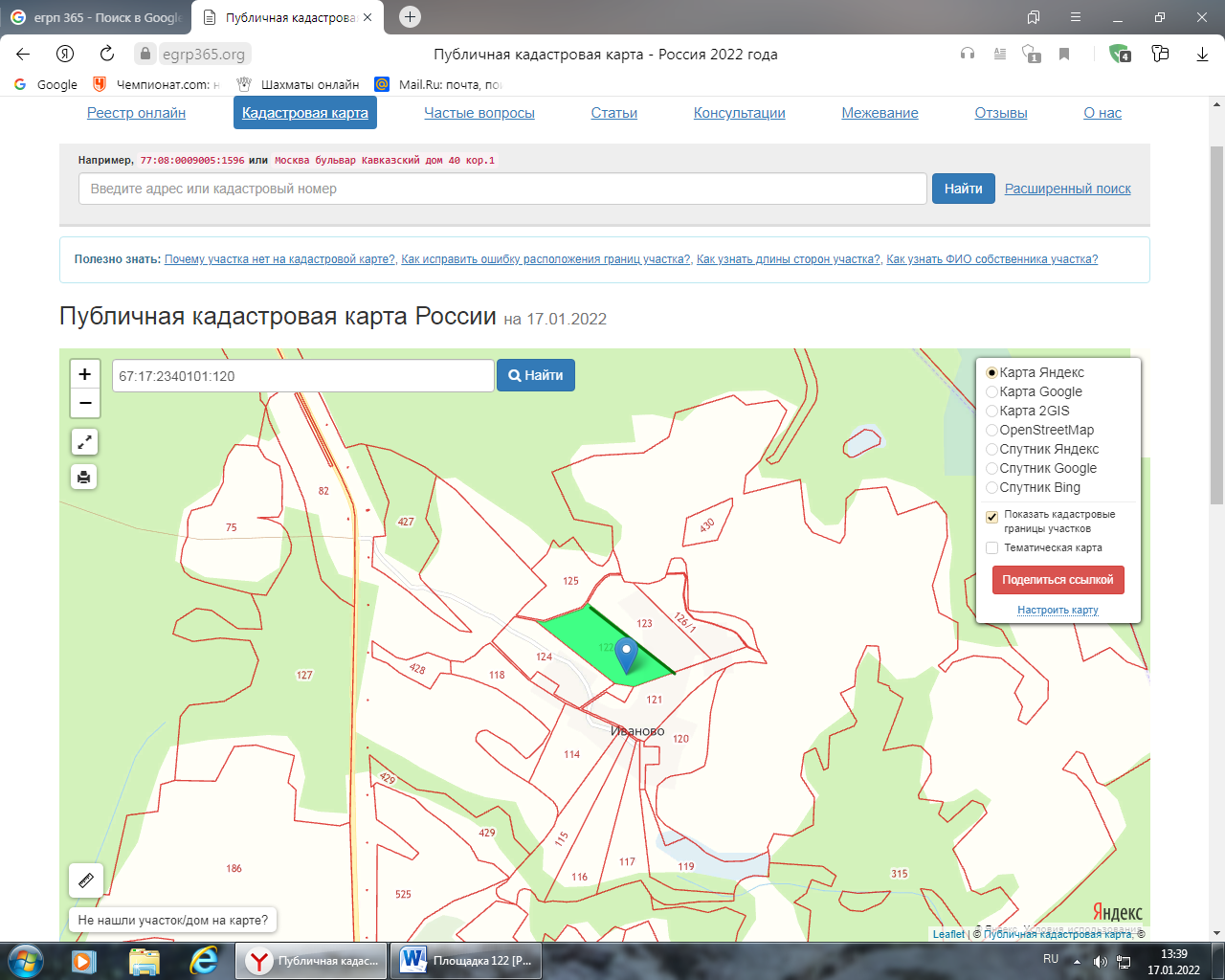 Месторасположение инвестиционной площадкиСмоленская область, Сафоновский район, Издешковское с/п, д. ИвановоСмоленская область, Сафоновский район, Издешковское с/п, д. ИвановоКатегория земель и вид разрешенного использованияЗемли населенных пунктовЗемли населенных пунктовОбщая площадь4 га4 гаФорма собственностиМуниципальнаяМуниципальнаяУсловия приобретения аренда/выкупВыкупВыкупНаличие строений (площадь, этажность и высота потолков)Участок свободен от объектов строительстваУчасток свободен от объектов строительстваКраткая характеристика инженерной инфраструктуры(в случае ее отсутствия – информация о возможности подключения)Газоснабжение: отсутствует;Электроснабжение: отсутствует;Водоснабжение: отсутствует.Газоснабжение: отсутствует;Электроснабжение: отсутствует;Водоснабжение: отсутствует.Транспортная доступность (наличие жд ветки, прилегание автомобильной дороги, наличие и покрытие подъездной автомобильной дороги)- Грунтовая автодорога от асфальтированной дороги, проходящей от трассы М1 «Беларусь» до д. Чоботово;- железнодорожная станция 13 км- Грунтовая автодорога от асфальтированной дороги, проходящей от трассы М1 «Беларусь» до д. Чоботово;- железнодорожная станция 13 кмДополнительные сведенияЧисленность трудоспособного населения административного центра муниципального образования    г. Сафоново – 23 052 чел.Общая численность в региональном центре	г. Смоленск – 320 170 чел.Общая численность населения в муниципальном образовании	МО «Сафоновский район» Смоленской области – 54 986 чел.Общая численность населения в районном центре муниципального образования	г. Сафоново – 40 537 чел.Численность трудоспособного населения административного центра муниципального образования    г. Сафоново – 23 052 чел.Общая численность в региональном центре	г. Смоленск – 320 170 чел.Общая численность населения в муниципальном образовании	МО «Сафоновский район» Смоленской области – 54 986 чел.Общая численность населения в районном центре муниципального образования	г. Сафоново – 40 537 чел.Формы поддержки инвестиционной деятельности- субсидии на возмещение части процентной ставки по инвестиционным кредитам;- субсидии на культуртехнические мероприятия и внесение мелиорантов;- субсидии на возмещение части затрат на приобретение с/х техники для производства с/х продукции;- субсидии на оказание несвязанной поддержки в области растениеводства;- субсидии на возмещение части затрат на приобретение элитных семян;- субсидии на повышение продуктивности в молочном скотоводстве;- субсидии на содержание племенных сельскохозяйственных животных;- субсидии на возмещение части затрат на содержание высокопродуктивного пологолья молочных коров;- субсидии на возмещение части затрат на содержание товарного поголовья молочных коров;- субсидии на возмещение части затрат на проведение технологического аудита.- субсидии на возмещение части процентной ставки по инвестиционным кредитам;- субсидии на культуртехнические мероприятия и внесение мелиорантов;- субсидии на возмещение части затрат на приобретение с/х техники для производства с/х продукции;- субсидии на оказание несвязанной поддержки в области растениеводства;- субсидии на возмещение части затрат на приобретение элитных семян;- субсидии на повышение продуктивности в молочном скотоводстве;- субсидии на содержание племенных сельскохозяйственных животных;- субсидии на возмещение части затрат на содержание высокопродуктивного пологолья молочных коров;- субсидии на возмещение части затрат на содержание товарного поголовья молочных коров;- субсидии на возмещение части затрат на проведение технологического аудита.Контактные данные координатора проектаФИОПомельникова Екатерина СергеевнаКонтактные данные координатора проектаТелефон8 (48142) 4-15-87Контактные данные координатора проектаE-mail:safonovo@admin-smolensk.ruКонтактные данные координатора проектаЭл. адрес сайта (при наличии)www.admin-safonovo.ru